EXAM INVIGILATORS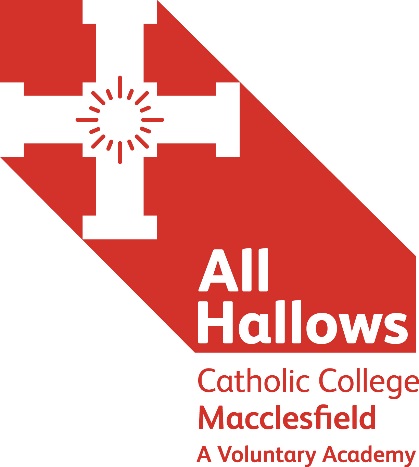 Hourly rate of £8.75 Flexible hoursWe are seeking to appoint Exam Invigilators to assist with primarily November, January and May/June Public Exam SeasonsThe ideal candidate will have a flexible approach, have effective verbal and written communication skills and be confident with a reassuring presence to candidates in exam rooms. Training will be provided to ensure all standards are met and maintained throughout the exam period.Main duties are as follows: To conduct examinations in accordance with JCQ, awarding body and All Hallows instructions.  Before examsTo report to the Exams Officer prior to each exam sessionTo keep exam papers and materials secure at all timesTo ensure exam rooms are set out to standardTo identify, seat, and instruct candidates in the conduct of their examsTo distribute exam papers and materials to candidatesTo deal with candidate queriesDuring examsTo supervise candidates at all times and be vigilant throughout examsTo keep disruption to a minimumTo deal with emergencies or irregularities effectivelyTo record/report any irregularitiesTo complete attendance registersAfter examsTo collect exam scriptsTo dismiss candidates from the exam roomTo return exam scripts and other materials to the exams officerOtherTo attend training, refresher or review sessions as requiredTo undertake, where required and where able, other duties requested by the exams officer.Application documents can also be found on the Catholic Education Service website: http://www.catholiceducation.org.uk/Please go to: Employment Documents / Application FormsYou are required to complete the following documents:Support Staff Application Form / Recruitment Monitoring Form / Rehabilitation of Offenders Disclosure FormAll posts are offered subject to agreement to sign the CES contract of employment with the Holy Family of Nazareth Catholic Academy Trust and enhanced DBS clearance suitable for working with children and young adults.Applications to the HR Office at:All Hallows Catholic College, Brooklands Avenue, Macclesfield, Cheshire SK11 8LBOr via email to:  hr@allhallows.org.uk  ‘Aspire not to have more, but to be more’Blessed Oscar Romero☩ Honourable purpose ☩ Respect ☩ Compassion ☩ Cooperation ☩ Stewardship ☩A Member of The Holy Family of Nazareth Catholic Academy Trust